ACCESSIBLE PERFORMANCES
Sydney Theatre Company is committed to providing equal access for all. Please let our Box Office know when booking if you have seating or access requirements. 
Venue InformationThe Wharf Theatres
Roslyn Packer Theatre
The Drama Theatre, Sydney Opera House
BookingsIf you have access or seating requirements, please call our Box Office on (02) 9250 1777 to book your tickets. We will select access tickets to suit your needs, as these seats are unable to be booked online. Please specify your requirements at the time of booking to make use of our services.National Relay Service
Those customers who are hard of hearing can call through the National Relay Service at no cost: TTY users, phone 133 677 then ask for 9250 1777Internet relay users, connect to the NRS – see www.relayservice.com.au for details, then ask for 9250 1777

  Companion Card Holders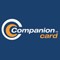 STC is a proud participant in the Companion Card program. All STC events are part of the Companion Card initiative. 
For patrons who require the assistance of a companion, a ticket for the companion is issued at no cost to the Companion Card holder. If you have a Companion Card please let our Box Office staff know when booking tickets so that a second ticket can be arranged. 

  Audio-Described Performances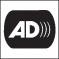 A selection of audio-described performances are presented each year. Audio-description is a live commentary by trained describers, interspersed with the actors’ dialogue. Description is relayed via a discreet headset linked to the infrared audio system. These performances include a workshop and tour of the set prior to the performance, to enable vision impaired patrons to familiarise themselves with the physical aspects of the production.Audio-described performances must be booked via telephone. Please call our Box Office on (02) 9250 1777 and specify your requirements at the time of booking. When booking for an audio-described performance, please let us know the number of headsets you require. Headsets should be collected before the performance from the Box Office.For those persons with visual impairments we have scheduled the following audio-described performances:Home, I'm Darling | Fri 14 May 2021, 8pm | Drama Theatre, Sydney Opera House
Grand Horizons | Tue 29 Jun 2021, 6.30pm | Roslyn Packer Theatre
The Picture of Dorian Gray | Fri 13 Aug 2021 | Roslyn Packer Theatre
A Raisin in the Sun | Sat 2 Oct 2021, 1.30pm | Wharf 1 Theatre
The Lifespan of a Fact | Fri 22 Oct 2021, 8pm | Drama Theatre, Sydney Opera House

  Hearing Enhancement and Headsets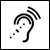 Hearing enhancement systems are available in all theatres. The Infrared System (available at the Drama Theatre at Sydney Opera House) caters for those without hearing aids by using a headset available from the theatre's Front of House staff. The Induction Loop system (available in Wharf 1 Theatre and Drama Theatre, Sydney Opera House) caters for those with newer hearing aids or hearing aids with T switches. The narrow cast FM system (available at Roslyn Packer Theatre) caters for those with or without hearing aids through the use of an FM receiving headset (available from the theatre’s Front of House staff).If you'd like to make use of this service, please call our Box Office to book your tickets. As some seats in the theatre have better reception than others we ask that you let us know your needs when booking your tickets.

  Captioned Performances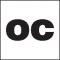 Captioning allows those persons that are hard of hearing to follow the on-stage dialogue in real time. Sydney Theatre Company uses plasma screens for this purpose. The screens are visible from selected seats in Roslyn Packer Theatre and the Drama Theatre.If you wish to be seated in this area for these productions, please call Box Office on (02) 9250 1777 to book your tickets. We ask that you specify your needs at the time of booking.We have scheduled the following captioned performances:Playing Beatie Bow | Tue 23 Mar 2021, 6.30pm; Sat 10 Apr 2021, 1.30pm | Wharf 1 Theatre
Home, I'm Darling | Tue 4 May 2021, 6.30pm; Sat 15 May 2021, 1.30pm | Drama Theatre, Sydney Opera House
Grand Horizons | Tue 29 Jun 2021, 6.30pm; Sat 3 Jul 2021, 1.30pm | Roslyn Packer Theatre
Death of a Salesman | Tue 16 Nov 2021, 6.30pm; Sat 20 Nov, 1.30pm | Roslyn Packer Theatre
  Auslan Interpreted Performances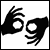 STC offers Auslan-interpretation for a selection of performances throughout the year. Auslan is the Australian sign language for used by people who are deaf or hard of hearing. During an Auslan interpreted performance, one or two interpreters are positioned side-stage, relaying the dialogue spoken by the actors, into sign language in real time. For each Auslan performance, a block of seats is reserved for users of this service to ensure a good view of the interpreter and the stage. If you wish to be seated in this area for these performances, please call Box Office on (02) 9250 1777 to book your tickets. Please specify your requirements at the time of booking to make use of this service.We have scheduled the following Auslan interpreted performances:Home, I'm Darling | Fri 7 May 2021, 8pm | Drama Theatre, Sydney Opera House
Fun Home | Fri 28 May 2021, 7.30pm | Roslyn Packer Theatre
Grand Horizons | Thu 1 Jul 2021, 7.30pm | Roslyn Packer Theatre
Death of a Salesman | Thu 18 Nov 2021, 7.30pm | Roslyn Packer TheatreRelaxed PerformancesRelaxed performances provide a more relaxed environment which may be more suitable for younger audiences or those with sensory considerations. Auditorium doors remain open; some noise and movement is tolerated; patrons are free to come and go during the performance; house lights remain at low level; and a crying room is made available. No modifications will be made to the show itself.We have scheduled the following relaxed performance:Fantastic Mr Fox | Wed 29 Sep 2021, 10.30am | Roslyn Packer Theatre

We’re here to helpPlease contact the STC Box Office to discuss your particular needs so we can ensure your comfort and enjoyment.Phone (02) 9250 1777
TTY users, phone 133 677 then ask for 9250 1777
Internet relay users, connect to the NRS – see www.relayservice.com.au for details, then ask for 9250 1777Email boxoffice@sydneytheatre.com.au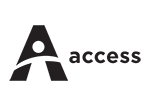 